Informacije glede vpisa v prvi razred 2017/18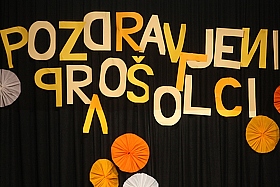 Kdaj?V mesecu februarju 2017 bomo vpisovali otroke, rojene od 1. 1. 2011 do 31. 12. 2011, za šolsko leto 2017/18. Starši boste obveščeni z vabilom po pošti. V istem mesecu bomo izvedli tudi roditeljski sestanek za starše bodočih prvošolcev.OSTALE INFORMACIJEPogojiStarši morajo v 1. razred osnovne šole vpisati otroke, ki bodo v koledarskem letu, v katerem bodo začeli obiskovati šolo, dopolnili starost 6 let.Ugotavljanje pripravljenostiOb vpisu otroka v osnovno šolo se lahko na željo staršev ugotavlja pripravljenost otroka za vstop v šolo. Če starši predlagajo odložitev šolanja, ker menijo, da njihov otrok ni pripravljen za vstop v šolo, oziroma če odložitev šolanja predlaga zdravstvena služba, je ugotavljanje pripravljenosti otroka za vstop v šolo obvezno.
Odložitev šolanjaUčencu se med šolskim letom v prvem razredu lahko na predlog šolske svetovalne službe, šolske zdravstvene službe ali komisije za usmerjanje v soglasju s starši iz zdravstvenih in drugih razlogov odloži šolanje za eno leto.Šolski okolišStarši vpišejo otroka v javno ali v zasebno osnovno šolo s koncesijo v šolskem okolišu, v katerem otrok stalno ali začasno prebiva. V drugo osnovno šolo lahko starši vpišejo otroka, če ta šola s tem soglaša.
Vpis v šolo izven šolskega okolišaV primeru, da starši želite otroka vpisati na drugo šolo (v drugem šolskem okolišu), otrok pa sodi v naš šolski okoliš:obvezno vpišete otroka pri nas,na izbrano šolo (najkasneje v 14 dneh po izteku roka za vpis) naslovite pisno vlogo, v kateri navedite razloge za prešolanje).Enak postopek velja za starše, ki želite prepisati otroka v našo šolo in ne živite v našem šolskem okolišu. O soglasju k prepisu se medsebojno dogovorita matična šola in šola, kamor želite vpisati otroka.Učenci s posebnimi potrebamiStarši imajo pravico otroka s posebnimi potrebami vpisati v osnovno šolo v šolskem okolišu, v katerem otrok stalno prebiva, razen če ta šola ne izpolnjuje pogojev in je zaradi tega otroku s pravnomočno odločbo o usmeritvi, ki jo izda ZRSŠ, določena druga ustrezna osnovna šola.Povzeto po Zakonu o osnovni šoli. Vpis otrok v javno šolo ureja Zakon o osnovni šoli (Ur. l. RS, št. 81/06, spremembe in dopolnitve Ur. l. RS, št. 102/07).Lina Faletič, univ. dipl. psih.